Toll Like Receptor-2 TM Domain Structural Studies by Solid State NMR SpectroscopyDas, N. and Yin, H.H. (U. of Colorado-Boulder, Chemistry and Biochemistry, Biofrontier)Introduction	Past one decade solid state NMR spectroscopy has become a very powerful tool to study small helical membrane proteins in membrane environment. Here we present the structural studies of human Toll like receptor-2 (TLR2) transmembrane (TMD) in lipid bilayer by ssNMR spectroscopy. We applied Oriented Sample solid state NMR (OS ssNMR) experiments to obtain uniaxial orientations of TLR2 TMD in POPC:POPG lipid bilayers. Experimental      15N uniform labeled and amino acid specific labeled TLR2 TMD was grown in M9 media and purified by Ni2+ affinity column chromatography using a semi-automated FPLC. The purified protein was reconstituted in to POPC-POPG liposomes (1:80 protein to Lipid molar ratio). Methyl Beta Cyclodextrin (MβCD) was used for detergent removal in all sample preparation. The OS samples were prepared  as mentioned in reference 1. Series of 2D SAMPI4 experiments were performed by 720 MHz spectrometer in NHMFL at 286K. 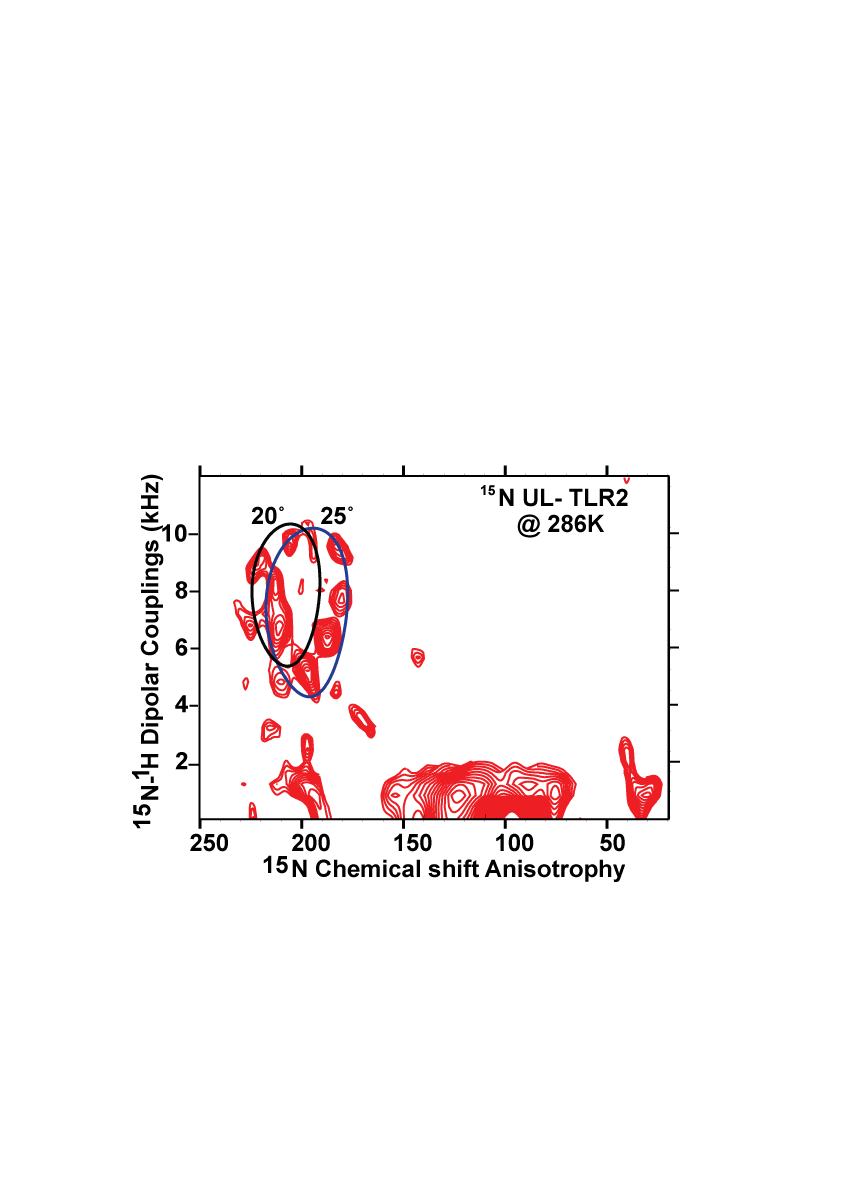 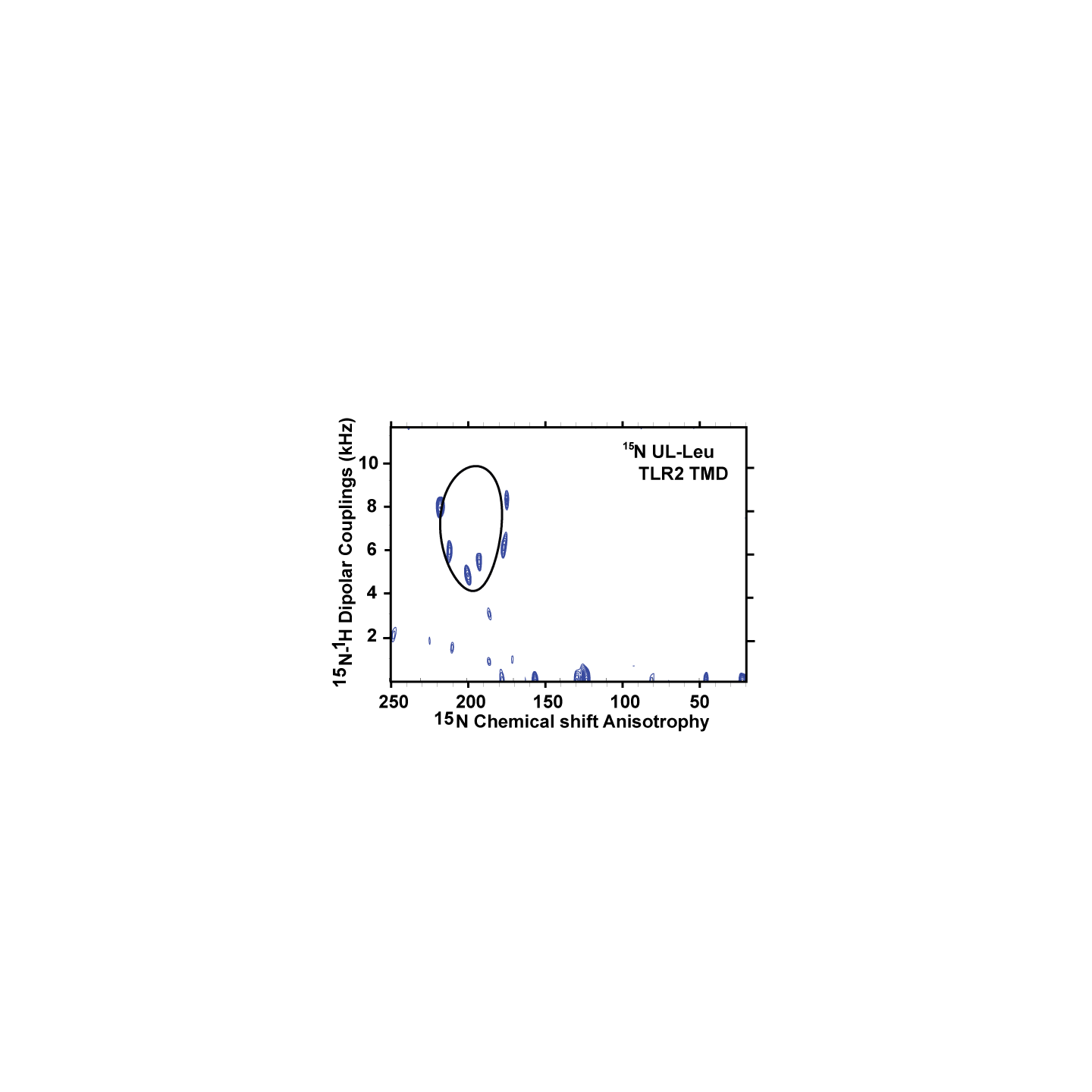 Figure 1: 2D SAMPI4 Spectra of 15N uniformly labeled (1A) and 15N Leucine labeled TLR2 TMD (1B) in POPC: POPG lipid bilayer (4:1 mole/mole) at 286K.Results and Conclusions       15N uniform labeled and 15N Leu  labeled SAMPI-4 spectra (Figure 1) shows the TLR2 TMD is uniaxially oriented in lipid bilayer with a tilt angle of 25° w.r.t the bilayer normal. 15N backbone sequence specific assignments are initiated (not shown) by the simulated PISA wheel analysis superimposed on the helical wheel portion of the spectra.Acknowledgements	This work was performed at the National High Magnetic Field Laboratory, which is supported by National Science Foundation Cooperative Agreement No. DMR-1157490 and the State of Florida.  Support was also provided by NIH R01GM101279 and NIH R01GM103843. In addition, we acknowledge NHMFL user, Cristian Escobar, and scientist, Dr. R. Fu, for all technical assistance we obtained in order to carry out these experiments at the NHMFL.References [1]	Das, N., et al., Nat Protoc., 8(11), 2256-70 (2013).